Заповніть анкету англійською мовою, підписавши файл власним ім'ям та прізвищем за зразком "СV KUTS STEPAN"  та надішліть на електронну адресу travelstudywork.ua@gmail.com тему листа вказувати аналогічну файлу.PLEASE ADD SOME FULL BODY AND FREESTYLE PHOTOS!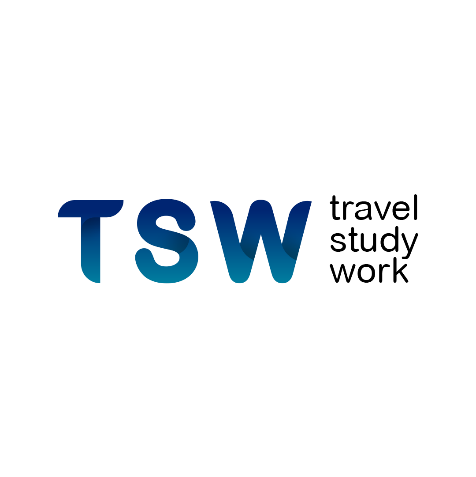 Personal informationPersonal informationPersonal informationPersonal informationPersonal informationPersonal informationPersonal informationPROFILE PHOTOPROFILE PHOTOPosition you are apply forPosition you are apply forPROFILE PHOTOPROFILE PHOTOSurname NameSurname NamePROFILE PHOTOPROFILE PHOTODate of BirthDate of BirthHeightHeightPROFILE PHOTOPROFILE PHOTOAgeAgeWeightWeightPROFILE PHOTOPROFILE PHOTONationalityNationalityInternational PassportExpiry DateInternational PassportExpiry DatePROFILE PHOTOPROFILE PHOTOCurrent locationCurrent locationHealth problems?Health problems?PROFILE PHOTOPROFILE PHOTOPhone numberPhone numberDriver license?Driver license?PROFILE PHOTOPROFILE PHOTOE-mailE-mailСountry in which you want to work?Сountry in which you want to work?PROFILE PHOTOPROFILE PHOTOInstagramInstagramHow many months you can work?How many months you can work?EducationEducationEducationEducationEducationEducationEducationEducationEducationStart/FinishUniversityUniversityUniversityUniversityUniversityFacultyFacultySpecialityCertificates - CoursesCertificates - CoursesCertificates - CoursesCertificates - CoursesCertificates - CoursesCertificates - CoursesCertificates - CoursesCertificates - CoursesCertificates - CoursesStart/FinishCompany nameCompany nameCompany nameCompany nameCompany nameProfessionProfessionCountry/CityWork ExperiencesWork ExperiencesWork ExperiencesWork ExperiencesWork ExperiencesWork ExperiencesWork ExperiencesWork ExperiencesWork ExperiencesStart/FinishCompany nameCompany nameCompany nameCompany nameCompany namePositionPositionCountry/CityForeign Languages SkillsForeign Languages SkillsForeign Languages SkillsForeign Languages SkillsForeign Languages SkillsForeign Languages SkillsForeign Languages SkillsForeign Languages SkillsForeign Languages SkillsA1 - ELEMENTARY / A2 PRE-INTERMEDIATEA1 - ELEMENTARY / A2 PRE-INTERMEDIATEA1 - ELEMENTARY / A2 PRE-INTERMEDIATEA1 - ELEMENTARY / A2 PRE-INTERMEDIATEA1 - ELEMENTARY / A2 PRE-INTERMEDIATEB2 – UPPER-INTERMEDIATEB2 – UPPER-INTERMEDIATEB2 – UPPER-INTERMEDIATEB2 – UPPER-INTERMEDIATEB1 – INTERMEDIATEB1 – INTERMEDIATEB1 – INTERMEDIATEB1 – INTERMEDIATEB1 – INTERMEDIATEC1 – ADVANCED / C2 – PROFICIENCYC1 – ADVANCED / C2 – PROFICIENCYC1 – ADVANCED / C2 – PROFICIENCYC1 – ADVANCED / C2 – PROFICIENCYLanguageSpeakingSpeakingReadingReadingReadingReadingUnderstandingUnderstandingEnglishGermanyTurkishPolishRomanianSlovak/CzechPhone numberMothers nameMothers nameMothers nameMothers namePhone numberFathers nameFathers nameFathers nameFathers name